MINISTERUL APELOR ȘI PĂDURILOR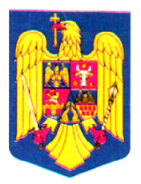 ORDIN   Nr. _______din _______   2018privind aprobarea modelului-cadru de raportare de către ocoalele silvice a situației comparative dintre prevederile amenajamentului silvic și lucrările silviculturale efectiv realizate în anul anterior, la nivel de unitate de producțieAvând în vedere referatul de aprobare nr. …………din ……...2018 al Direcției Politici și Strategii în Silvicultură, în temeiul art. 22 alin. (3)  din Legea nr. 46/2008 – Codul silvic, republicată, cu modificările și completările ulterioare  și art. 13 alin. (5) din Hotărârea Guvernului nr. 20/2017 privind organizarea şi funcţionarea Ministerului Apelor și Pădurilor, cu modificările și completările ulterioare,ministrul apelor și pădurilor emite următorulORDIN:         Art. 1. - (1) Se aprobă modelul-cadru de raportare de către ocoalele silvice a situației comparative dintre prevederile amenajamentului silvic și lucrările silviculturale efectiv realizate în anul anterior, la nivel de unitate de producție, prevăzut în anexa care face parte integrantă din prezentul ordin.               (2) Ocoalele silvice sunt obligate să transmită situația comparativă prevăzută la alin. (1) în perioada 1-31 ianuarie, pentru anul anterior.          Art. 2. - Prezentul ordin se publică în Monitorul Oficial al României, Partea I. MINISTRU Ioan DENEȘ